РЕШЕНИЕО принятии решения о внесении изменений в Решение Городской Думы Петропавловск-Камчатского  городского округа от 06.03.2013
№ 42-нд «О порядке управления и распоряжения имуществом, находящимся в муниципальной собственности Петропавловск-Камчатского городского округа»Рассмотрев проект решения о внесении изменений в Решение Городской Думы  Петропавловск-Камчатского городского округа от 06.03.2013 № 42-нд
«О порядке управления и распоряжения имуществом, находящимся в муниципальной собственности Петропавловск-Камчатского городского округа», внесенный исполняющим полномочия Главы администрации Петропавловск-Камчатского городского округа Каюмовым В.В., в соответствии со статьей 28 Устава Петропавловск-Камчатского городского округа, Городская Дума Петропавловск-Камчатского городского округаРЕШИЛА:1. Принять Решение о внесении изменений в Решение Городской Думы  Петропавловск-Камчатского городского округа от 06.03.2013 № 42-нд 
«О порядке управления и распоряжения имуществом, находящимся в муниципальной собственности Петропавловск-Камчатского городского округа». 2. Направить принятое Решение Главе Петропавловск-Камчатского городского округа для подписания и обнародования.РЕШЕНИЕот 01.07.2014 № 227-ндО внесении изменений в Решение Городской ДумыПетропавловск-Камчатского городского округа от 06.03.2013 № 42-нд 
«О порядке управления и распоряжения имуществом, находящимся в муниципальной собственности
Петропавловск-Камчатского городского округа»Принято Городской Думой Петропавловск-Камчатского городского округа(решение от 25.06.2014  № 483-р)1. Часть 1 статьи 5 дополнить пунктом 4.1 следующего содержания:«4.1) принятие порядка определения размера арендной платы, порядка, условий и сроков внесения арендной платы за использование земельных участков, находящихся в муниципальной собственности;».2. Часть 6 статьи 16 изложить в следующей редакции:«6. Земельные участки, находящиеся в муниципальной собственности, предоставляются в порядке, установленном Земельным кодексом Российской Федерации и решением Городской Думы о процедурах и критериях предоставления земельных участков для целей, не связанных со строительством на территории Петропавловск-Камчатского городского округа.».3. Часть 6 статьи 22 изложить в следующей редакции:«6. Размер арендной платы за пользование муниципальным имуществом, за исключением земельных участков, определяется в соответствии с постановлением администрации городского округа.Размер арендной платы за использование земельных участков, находящихся в муниципальной собственности, определяется в соответствии с решением Городской Думы.».4. Настоящее Решение вступает в силу после дня его официального опубликования.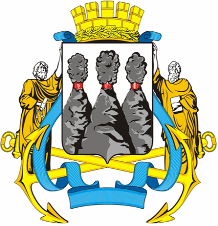 ГОРОДСКАЯ ДУМА
ПЕТРОПАВЛОВСК-КАМЧАТСКОГО ГОРОДСКОГО ОКРУГАот 25.06.2014 № 483-р16-я сессияг.Петропавловск-КамчатскийГлава Петропавловск-Камчатского городского округа, исполняющий полномочия председателя Городской ДумыК.Г. СлыщенкоГОРОДСКАЯ ДУМА
ПЕТРОПАВЛОВСК-КАМЧАТСКОГО ГОРОДСКОГО ОКРУГАГлава Петропавловск-Камчатского городского округаК.Г. Слыщенко